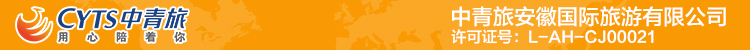 超跑洱海-昆大丽全陪班6日游行程单行程安排费用说明购物点其他说明产品编号ZNZYN0328出发地安徽省-合肥市目的地云南省-昆明市行程天数6去程交通飞机返程交通飞机参考航班4.15合肥昆明PN6401  09:20   12:054.15合肥昆明PN6401  09:20   12:054.15合肥昆明PN6401  09:20   12:054.15合肥昆明PN6401  09:20   12:054.15合肥昆明PN6401  09:20   12:05产品亮点无无无无无D1D1行程详情合肥机场—昆明机场—接机入住酒店合肥机场乘机前往云南，今天您将乘坐飞机从美丽的家乡飞往素有“春城”美誉的——【昆明】。用餐早餐：X     午餐：X     晚餐：X   住宿昆明酒店D2D2行程详情昆明→石林→楚雄入住早餐后，乘车前往国家5A级【石林风景区】（约2小时，已含门票、含电瓶车25元/人），石林是世界上唯一位于亚热带高原地区的喀斯特地貌风景区，素有“石林博物馆”的美誉，是首批中国国家重点风景名胜区、中国国家地质公园、世界地质公园、游览阿诗玛化身石，剑峰池、望峰亭，双鸟渡食、石林湖、大小石林等景点，穿越名副其实的由岩石组成的“森林”，行走其间，但见怪石林立，突兀峥嵘，姿态各异，聆听每一块石头向您述说的故事、石林已经被联合国文教科评为"世界地质公园"，"世界自然遗产风光"；之后，可以免费更换彝族或白族的民族服装，自拍之后，参加主题为“天天换装秀篝火晚会”，并可以拿上道具，跟随我们的本土舞蹈演员学跳白族文艺瑰宝舞蹈“白族霸王鞭” 用餐早餐：含     午餐：含     晚餐：X   住宿楚雄酒店D3D3行程详情洱海廊道S湾/喜洲古镇/喜林苑黄墙/风吹麦浪-超跑自驾环海自由行-住大理早餐后前往【洱海廊道S湾】游客漫步穿越在洱海边的陶然田舍创意农场至廊道第一S弯，零距离贴近洱海，田舍的大片花海，天空之镜，玻璃球，吉普车，白色巴士，各种精美摆拍道具。不同种类的花海，简直是拍照天堂。生态廊道最佳取景地，大理网红点，游客自由拍照，游客沿途欣赏苍山洱海美景，在洱海生态廊道上，让游客享受着“最大理”的惬意生活。用餐早餐：含     午餐：含     晚餐：X   住宿大理酒店D4D4行程详情大理古城-玉龙雪山大索道-蓝月谷-印象丽江/丽水金沙-丽江古城-住丽江早餐后前往【大理古城】古城四四方方，分四个大门：东门朝洱海，西门面苍山，南门是四门之首，城门上的“大理”二字，还是出自郭沫若之手，至于北门，北门出外，不远就是崇圣寺三塔。大理古城大约只有丽江的三分之一大小，基本就是东南西北四条主道热闹，几乎没有岔道，即使自由行不会迷路，只要按着几个门的方向走，都能找到想去的地方。用餐早餐：含     午餐：含     晚餐：X   住宿丽江酒店D5D5行程详情束河古镇—双廊观景台—中餐—大理乘坐动车返回昆明—住昆明早餐后前往【束河古镇】早餐后前往参观【束河古镇】纳西语称“绍坞”，位于丽江古城西北，依山傍水，比大研古镇幽静古朴，是纳西先民在丽江坝子中最早的聚居地之一，是茶马古道上保存完好的重要集镇，也是世界文化遗产丽江古城的重要组成部分。已经来到丽江的小伙伴，如果不去束河总会觉得有些遗憾的。用餐早餐：含     午餐：含     晚餐：X   住宿昆明酒店D6D6行程详情昆明→温馨的家乡酒店享用早餐后，前往【游客集散中心】，然后根据航班时间送机啦！ 请根据你的航班时间做好登机准备。带上自己的全部行李，期待下一次再见！用餐早餐：含     午餐：X     晚餐：X   住宿无费用包含1.云南当地空调旅游车1.云南当地空调旅游车1.云南当地空调旅游车费用不包含1、个人餐饮：旅行中未包含的个人用餐费（晚餐、小吃、饮料等）1、个人餐饮：旅行中未包含的个人用餐费（晚餐、小吃、饮料等）1、个人餐饮：旅行中未包含的个人用餐费（晚餐、小吃、饮料等）项目类型描述停留时间参考价格游客集散中心酒店享用早餐后，前往【游客集散中心】，然后根据航班时间送机啦120 分钟温馨提示1、行程内所含景点及赠送项目，如游客自愿放弃，费用将不退还。退改规则以实际损失为准保险信息《中国公民国内旅游文明行为公约》